PREDSEDA NÁRODNEJ RADY SLOVENSKEJ REPUBLIKYČíslo: 609/2010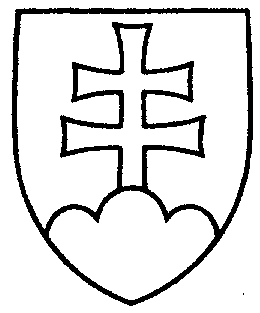 1530ROZHODNUTIEPREDSEDU NÁRODNEJ RADY SLOVENSKEJ REPUBLIKYz 15. februára 2010o návrhu pridelenia vládneho návrhu zákona na prerokovanie výborom Národnej rady Slovenskej republiky	N a v r h u j e m	Národnej rade Slovenskej republiky	A. p r i d e l i ť	vládny návrh zákona, ktorým sa mení a dopĺňa zákon č. 300/2005 Z. z. Trestný zákon v znení neskorších predpisov a o zmene a doplnení niektorých zákonov (tlač 1487), doručený 12. februára 2010	na prerokovanie	Ústavnoprávnemu výboru Národnej rady Slovenskej republiky	Výboru Národnej rady Slovenskej republiky pre financie, rozpočet a menuVýboru Národnej rady Slovenskej republiky pre hospodársku politikuVýboru Národnej rady Slovenskej republiky pre pôdohospodárstvo, životné prostredie a ochranu prírody aVýboru Národnej rady Slovenskej republiky pre obranu a bezpečnosť;		B. u r č i ť 	1. k návrhu zákona ako gestorský Ústavnoprávny výbor Národnej rady Slovenskej republiky, 	2. lehotu na prerokovanie návrhu zákona v druhom čítaní vo výboroch 
do 12. mája 2010 a v gestorskom výbore do 13. mája 2010.Pavol  P a š k a   v. r.